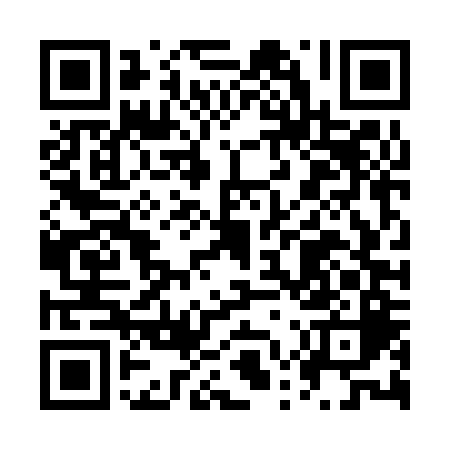 Prayer times for Conceicao do Coite, BrazilWed 1 May 2024 - Fri 31 May 2024High Latitude Method: NonePrayer Calculation Method: Muslim World LeagueAsar Calculation Method: ShafiPrayer times provided by https://www.salahtimes.comDateDayFajrSunriseDhuhrAsrMaghribIsha1Wed4:315:4311:342:555:256:332Thu4:315:4411:342:545:246:323Fri4:315:4411:342:545:246:324Sat4:315:4411:342:545:246:325Sun4:315:4411:342:545:236:326Mon4:325:4411:342:545:236:327Tue4:325:4411:342:545:236:318Wed4:325:4511:342:535:226:319Thu4:325:4511:342:535:226:3110Fri4:325:4511:332:535:226:3111Sat4:325:4511:332:535:226:3112Sun4:325:4511:332:535:216:3113Mon4:325:4611:332:535:216:3014Tue4:325:4611:332:535:216:3015Wed4:325:4611:332:535:216:3016Thu4:335:4611:332:535:216:3017Fri4:335:4611:342:535:206:3018Sat4:335:4711:342:535:206:3019Sun4:335:4711:342:535:206:3020Mon4:335:4711:342:525:206:3021Tue4:335:4711:342:525:206:3022Wed4:335:4811:342:525:206:3023Thu4:345:4811:342:525:206:3024Fri4:345:4811:342:525:206:3025Sat4:345:4811:342:525:206:3026Sun4:345:4911:342:525:206:3027Mon4:345:4911:342:535:206:3028Tue4:355:4911:342:535:206:3029Wed4:355:5011:352:535:206:3030Thu4:355:5011:352:535:206:3031Fri4:355:5011:352:535:206:30